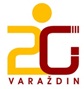 		  	Druga gimnazija Varaždin			Hallerova aleja 6a,  42000 VaraždinKLASA: 112-01/21-01/48URBROJ: 2186-145-01-21-8Varaždin, 8. prosinca 2021.Na temelju članka 10. Pravilnika o načinu i postupku zapošljavanja u Drugoj gimnaziji Varaždin,  Povjerenstvo  za procjenu i vrednovanje kandidata za radno mjesto spremač/ica, objavljuje POZIV ZA PROCJENU I VREDNOVANJE KANDIDATA koji ispunjavaju formalne uvjete natječaja za radno mjesto spremač/ica  – 1 izvršitelj (m/ž), završena osnovna škola, određeno vrijeme do povratka radnice koja koristi pravo rada na pola radnog vremena, nepuno radno vrijeme, 20 sati ukupno tjedno po natječaju koji je bio objavljen na mrežnoj stranici i oglasnoj ploči Hrvatskog zavoda za zapošljavanje i  Druge gimnazije Varaždin od 25. studenoga 2021. do 3. prosinca 2021. godine.Povjerenstvo poziva dolje navedenu kandidatkinju na razgovor (intervju) na kojem će se vrednovati  znanja, vještine, interesi,  ciljevi i motivacija kandidata za rad u Školi te rezultati ostvareni u njihovu dosadašnjem radu. Nakon provedenog postupka procjene i vrednovanja kandidatkinje Povjerenstvo utvrđuje rang listu kandidata prema ukupnom broju ostvarenih bodova. Kandidati mogu ostvariti od 0 do 10 bodova.Datum i mjesto : 15. prosinca 2021. godine  u  Drugoj gimnaziji Varaždin Hallerova aleja 6a, Varaždin, u tajništvu Škole prema slijedećem rasporedu: Kandidat koji ne pristupi postupku vrednovanja ne smatra se kandidatom u postupku.Povjerenstvo za procjenu i vrednovanje kandidataRed.br.Ime i prezime kandidataVrijeme1.Marijana Golubar8.00 